ALVIN 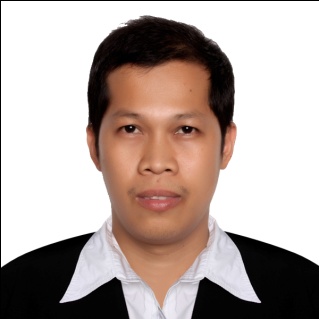 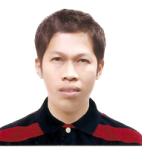 E-mail Add. : Alvin.370851@2freemail.com Project Management Professional (PMP)®		Educational Attainment					-  CIVIL ENGINEER, PRC License Number: 0100178 	Total No. Years of Experience				-  12 years (6 yrs GCC & 6 years Local Employment)Professional Expertise	-  Construction Project Management, Planning &     Scheduling and Design ARKAN MAJAN INTERNATIONAL LLC (Sultanate of Oman)			  Position – Planning EngineerJob Description								                 (Dec 17, 2014 up to Present)Arkan Majan International LLC are one of the leading Developer & Contracting company based in Oman providing engineering, designing, management & supervision for constructing a High/Medium Rise Building, Condominiums, Commercial & Residential Building, Offices, Schools, Exclusive Villages, Oil & Gas Project under PDO & Oman Gas Company.Monitor & Control schedule, stakeholder engagement, communication and project risk assessment.Prepare risk register and analyze the impact to the project & prepare catch up schedule on how to mitigate the possible impact, prepare what if scenario and prepare EOT as per clause 14.Develop Master Schedule, catch-up plan, manpower & resources requirements, Look Ahead Schedule to given to all trade & construction team for site implementation including the procurement & management team.Join the client meeting, stakeholder, vendor, management, procurement, design team, project team & other stakeholders and address the pending critical issue that need immediate response.Review and evaluate the sub-contractors schedule, reports and monitoring submittals to avoid clashing/overlapping of activities and to keep our activity on track as per contract schedule.Generate S-Curve, Cash Flow using EVM Techniques (schedule performance and cost performance, SPI, CPI, EVM techniques) and generate Manpower Histogram for the project.Prepare project status report such as Daily, Weekly & Monthly Report to be circulated to all trade.Identify and analyze project risk /any new risks, take corrective actions and update the risk response plan. Tracking of submissions/approvals of drawings/materials, procurement of materials/ equipment’s.Assisting the Project Head in Claims management related to time schedule, viz. identifying & preparing contractual related issues/ correspondence. MASAITO DEVELOPMENT CORP. – (Developer)				  	  Position – Planning EngineerAddress: 11thFlr. Philippine AXA Life Centre, Philippines			   	              (July 4, 2013 up to Dec. 2014)Job DescriptionMDC are one of the leading project developer in Philippines for constructing massive housing/villas projects, Commercial Building, Malls, Office building, club house, Amenities and Supermarket. Perform project planning, budgeting, cost phasing and control from the project initiation to close out phases, utilizing computer based systems (Primavera Project Management ‘P6’ and MS project, within the framework of an integrated project services function for the effective management of a wide range of concurrent projects, to meet the business plan objectives.Determines critical-path activities for assigned discipline or specialties and identifies significant activities supporting inter- discipline requirements and identifies critical path for discipline or specialty work activities.Work out the resource requirement (manpower, equipment, material etc.) so as to fulfill the construction schedule; proposed weekly and monthly and look ahead schedule and catch-up schedule.Generate S-curve & histogram for cash flow monitoring with allocated resources to monitor the Actual vs Plan.Prepare construction schedule and construction methodology guided by the appropriate construction forms to assure the work is performed in accordance with the terms and conditions specified in the contract and applicable codes, standard, rules and regulations.SARH ATTQNIA CONTRACTING Co. - (Gen. Contractor) - KSA		          Position – Senior CivilEngineerAddress: Prince Turky Bin Adbulaziz, Bldg. 19, Nakheel						  (Planning & Design)P.O. Box 86119, Kingdom of Saudi Arabia ; Tel. No.:  470-8552/Fax No.  470-8501                 (Nov. 02, 2009 – May 2013)SAC are one of the General Contracting company operating across Saudi Arabia with more or less 500 Employee providing engineering, designing, management & supervision for building numerous ministry project like University, School, Hospitals, Air Force Facilities, Shopping Malls, High Rise Buildings, Towers & Hotels.Project Involved	Shopping Malls & Super Market					Riyadh Gallery Shopping Mall (SR300 M.)					- Oleya/ King Fahad Road, Riyadh KSA Sultana Shopping Mall & Plaza (SR85 M.)				- Sultana, Riyadh Saudi KSA Um Al Hamam Shopping Mall (SR70 M.)			- Um Al Hamam Road, Riyadh KSA Haraj Super Market (SR202 M.)			- Al Haer Road, Riyadh KSA	High Rise Bldg. / Universities / Facilities	17th Floor Jar Wal Building (SR130 Million)			- Bawabah, Makka KSAAl Meshal Tower (SR120 Million)			- Al Nakheel, Riyadh KSAMinistry of Higher Education Al Jouf University			- Al JoufSakaka, KSARoyal Saudi Air Force Facilities (SR251M)			- Dammam,Riyadh,Jeddah and AbhaStrategic Water Reservoir for Urban Abha(SR296M)			- Rauna / Bisha / Maredh – Abha, KSAJob DescriptionPrepare construction schedule using Primavera P6 & P3 Software; Updates and Project monitoring showing the S-Curve and histogram variances of Actual Vs. Planned accomplishment with respect to its resources.Responsible for pre-construction planning, preparation of base-line schedule and anticipate project demands in terms of labor, materials, equipment and technical challenges.As a part of planning and design department preparation of bill of material, cost estimate and generation construction schedule in bidding phase and construction phase w/ manpower histogram & resources.As senior engineer, I also perform checking and review of structural drawing tender and construction drawing.Support structural engineer by modeling of the structure using design software and computation of the structural element and providing detail structural drawings.Conduct site inspection & checking of the structure to make sure the proper arrangement of reinforcement is comply with the plans and specification to meet the integrity of structure.Company:HANJIN HEAVY INDUSTRIES &CONSt.CO., LTD. - (Gen. Contractor)       Position – Civil EngineerAddress: 1264 Batangas Street St., Brgy. San Isidro, Makati City			            (Planning & Construction Dept.)Tel. No.:  (02) 887 1170 / E-mail :Hanjinpnr@yahoo.com				                (June, 2009 – Oct. 20, 2009)HANJIN are one of the Korean owned company based in Philippines with expertise in project management for Constructing the numerous transportationsystem and facilities like Railway Project LRT / MRT & PNR projects.Project: Railway – (Northrail – Southrail Linkage Project, Phase 1)Preparation of monthly billing and accomplishment report.Prepare cost estimate of the entire Railways structure including Terminal Station and Flag-stop and cost monitoring of the progress report submitted by the sub-contractors.Check and verify the billing quantities of sub-contractors.Conduct jobsite coordination meeting of sub-con of various trades.Prepares initial budget of projects and reviews it with the Project Manager. Preparation of monthly billing and accomplishment report.				Company:LUGANO ENGINEERING CONSULTANCY-(Consultant)	        Position: Civil Contract EngineerAddress: Unit 27,Cityland 8, Sen. Gil Puyat Avenue, Makati City			                 (January 5, to June 2, 2009)LUGANO is a consultancy firm company with expertise in Project Management and Supervision for constructing High Rise Building, Condominiums, Hotels, Commercial space and public facilities or mixed used facilities.Project:  SM Ferry Port &Terminal Project / Field Residences					Construction Management & Engineering Supervision Client: SM Land Inc. / SM Development Corp.Location: Mall of Asia Complex, Pasay City/SM Sucat			JOB DESCRIPTION								Evaluates Contractor’s bids and recommend the most feasible and advantageous to the Owner.Conduct pre-construction / pre-bid meeting for the eligible Contractor joined in the Project Bidding.Studies contract documents to become fully knowledgeable of project requirements and specifications. Review project contract agreement before the signing of the Owner and the contractor. Updates construction schedule and manpower schedules regularly and prepare weekly and monthly progressreport, manpower report, and cash flow report.Prepare control cost estimate of Ferry Pier & Terminal Building.Company:MARKSTEEL CONSTRUCTION CORPORATION– (Contractor)	       Position – Civil EngineerAddress: 617 Komprey St. Ramon Cruz, GMA, Cavite				                   (Construction & Planning)Tel. No.: (02)520-8738/ (046) 890-0770(Aug. 2007– Jan. 2009) MCC are one of the leading contracting company in Philippines with expertise in Civil, Structural and Steel Works for constructing the Industrial, Commercial, Factories and Cement Plant Projects.		Project Involved	Eagle Cement Plant - 1.5MILLION TPY CEMENT PLANT (SAN MIGUEL CORPORATION)		Project Scope : Pre-Heater Building / Clinker Cooler and Unburn SiloLocation:    Brgy. Akle, San Ildefonso, BulacanYamaha Motor Phil. - YMPH LIMA  FACTORY PROJECT (KAJIMA PROJECT)				Location:    Lima Technology Center, Malvar, BatangasHONDA SAFETY DRIVING CENTER (KAJIMA PROJECT)						Location:   Km.17 East Service Road, Sucat Paranaque					JOB DESCRIPTIONPrepare proposed weekly and monthly construction schedules and contingency plans.Supervises Civil / Structural works for Pre-Heater, Clicker Cooler and Un-burn Silo Building including Structural Steel Frame Erection e.g. Build-up Column, Trusses, Frames& etc.Field Civil Engineer handle the complete monitoring of the project, represent in behalf of the company during coordination meeting as being called by the client.Ensure work is performed in accordance with the terms and conditions specified in the contract and applicable codes, standard, rules and regulations.Enhance the safety rules and regulation campaign to avoid any accidents of the employee. Submit to the Construction Manager quarterly performance evaluation on all personnel at project sites according to guidelines set by the company.COMPANY: HOUSE RESEARCH DEVELOPMENT (H.R.D.) (S) PTE., LTD.         Position – Cad Checker / DesignerLocation:  Lot 7, Blk. 9, Phase 1, Eco-Zone, Rosario, Cavite			(Feb. 05, 2005– July 15, 2007)JOB DESCRIPTIONResponsible for final checkingandsubmittal of plan and elevation as per planner request.Using advanced CAD Software, rough house plan from Japanese planners are encoded and  checked thoroughly to ensure accurate presentation and data output.Use Architrend21 Ver.9- a Japanese window based software with function and patterns similar to Philippine Auto CAD and Adorax. 2D and 3D modeling as a standard procedure for final drawing submittals to the planner and owner.COMPANY: EPM HOUSE BUILDERS – (Contractor)			Position – Cadet Planning  EngineerLocation:  Camella Homes, Merville, Paranaque City				 (May 03, 2004– Jan. 28, 2005)JOB DESCRIPTIONField Cadet Engineer assists with the project engineer for the civil works construction.Prepare cost estimate and breakdown of materials for residential & housing project.Prepare report showing progress work& prepare project update and man power monitoring.HSE Orientation Course / HSE ORT-E					- NTI, Oman	  -	Jan. 16-17, 2017PRIMAVERA P6	- Project Planning and Scheduling			- PICE Riyadh 	  -	July 13 – 27, 2012RAM  Structural Seminar and Work shop					- infraSys(Bently)-	Dec. 11-12, 2013E-TABS & SAFE (Computer-Aided Structural Analysis & Design)		- PICE Riyadh	  -	Feb. 15 – March 2013	TEKLA – Basic 3D Structural Steel Detailing				- PICE Riyadh	  -	Nov. 2 – 9, 2012Wind & Earthquake Engineering						- ASEP		  -	Mar. 23-24, 2012ACI Concrete Construction Special Inspector				- PICE Riyadh	  -	Sept. 16, 2011 STAAD.Pro V8i + RAM Structural System/ Ram Concept			- BENTLY Riyadh  -	Aug. 12 – 26, 2011AUTOCAD 2004, 2D & 3D with Color Rendering				- MICROCADD	  -	April - May 2004Project Management Professional (PMP)		Project Management Institute, Oman		Dec. 2015 Bachelor of Science in Civil Engineering		Marinduque State College		           March 2004	(Major in Civil Engineering)			Boac, Marinduque, PhilippinesDate of Birth		:	March 30, 1982		            Religion	:	Roman Catholic	Civil Status		:	Married						Citizenship		:	Filipino	I hereby certify that the above written information is true and correct to the best of my knowledge and belief.  Applicant SignaturePROFESSIONAL QUALIFICATION / TECHNICAL SKILLSWORK EXPERIENCETRAINING AND SEMINAR ATTENDED                                                                 Gathered by                        Date TakenEDUCATIONAL BACKGROUND                                              School                                                       Year    GraduatedPERSONAL  INFORMATION